PRONUNCIATION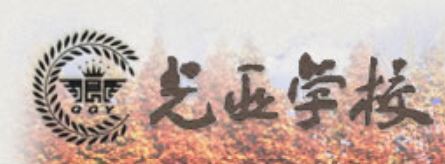 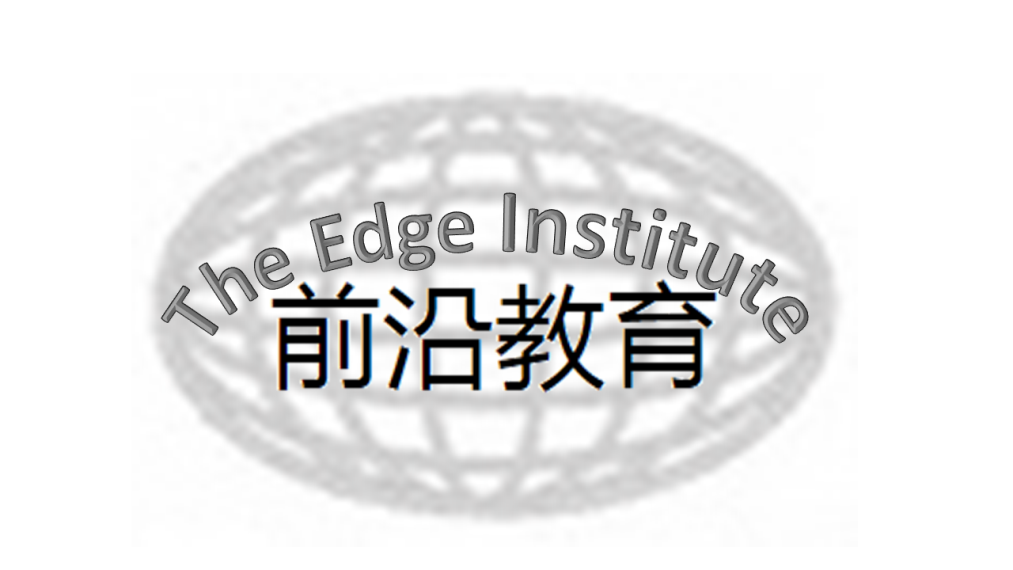 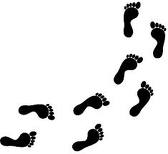 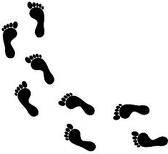 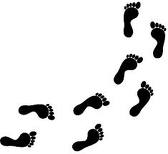 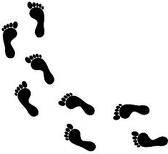 Why is pronunciation important?	Language is “learned” naturally by hearing and repeating.	It takes participation and practice.	Pronunciation cannot be learned by reading!VOWEL SOUNDS – There are numerous ways to pronounce each vowel sound:		A		E		I		O		U	CONSONANT SOUNDS – Like vowel sounds, consonant sounds are not always the same as the consonant letters.  Example: “sh” sound is one consonant sound represented by two letters“x” sound is actually a blend of two consonant soundsBlended: Digraphs / TrigraphsINTONATION Produces the rhythm of the languageMakes a big difference in comprehension by the receiver of the information.  Helps convey emphasis and feelings. OBJECTIVES:Identify and articulate vowels and consonantsIdentify meaning-change through intonation; when reading use:Use intonationWord and sentence stress ALL THE SOUNDS OF ENGLISH(Copy, enlarge, and record each student reading he following at beginning and end of year.Listen and make notes on a copy to select pronunciation helps for students. )Look around John.  What do you see? I see ten men talking, measuring, and building a fence, nine birds flying high in the sky,eight flocks of geese quacking around a cool, blue lake,seven pretty clouds floating in the air above your house, six brown sticks a boy threw on the ground,five wild berries that children will bite with pleasure, four hot, thirsty horses drinking water noisily,three apple trees heavy with juicy fruit, two old walking shoes by the barn door, and one sun that shines until the day is done.			(From Delores Freeman Cork)Practice on Thirty-one Difficult SoundsBy Mark G. MaxeyTHThe TH sound is made with the tongue, the teeth, and the breath.Put the tip of our tongue between your teeth and blow.1. Pronounce these words:2. Practice these sentences:(1) Think, then talk.(2) Thank God for everything(3) Always say, “Thank you.”FTo make the F sound, scratch your lower lip slightly against your upper teeth and blow lightly at the same time.Sometimes GH has the sound of F.1. Pronounce these words:2. Practice these sentences:(1) Firemen fought the fire.(2) Be faithful to your heavenly Father.(3) Fighting the fire will make you huff and puff. (4) Put no faith in your face.VTo make the V sound, scratch your lower lip lightly against your upper teeth and use your voice.1. Pronounce these words:2. Practice these sentences:(1) God gives you a vision of living. (2) Have you a very soft voice?(3) We drove the van under the vine and visited from five to seven.3. Do not say B when you mean V. Try these words:berry - very                 van - ban                     best -vest                     vase - base bow - vow                   vote – boat4. Learn the difference between F and B. Try these words:PTo make the P sound, put your lips together and send a little puff of breath between them.1. Pronounce these words:pop - mop - top                       puppy - puppet      pump - pipe            Paul - Peter2. Practice these sentences:(1) If Peter Piper picked a peck of pickled peppers, how many peppers did Peter Piper pick? (2) Peter, Peter, Pumpkin Eater put his wife in a pumpkin shell.BTo make the B sound, make your breath go through your two lips. Use your voice and sound B in your throat.1. Pronounce these words:bib - bob          baby - maybe              babble - rabble                        tribal - Bibletip - bit            type - bite                    Big Ben - big pig                    bill - pill          be - pea2. Practice these sentences:(1) Baby boy Jesus was born in Bethlehem. (2) Billy held the big book in his lap.(3) Maybe the baby will weep when put in the tub.LThe L sound is made with the tongue and the voice. Press the tip of your tongue against your hard palate. The sound comes out at the side.1. Pronounce these words:silly - billy                  life - rife          lamp - lamb                 all night - all right load - lord                   fool -full          luck - ruck                   light - right lollapalooza - hallelujah2. Practice these sentences:(1) The Bible gives light to life(2) The fool will fail to find the life. (3) Alright! I will work all night.RThe R sound is made with the tongue and voice also. Lift the tip of your tongue a little. Then curl the tip back. The side of the tongue will touch the upper teeth on both sides. The sound is made in the throat. The air comes out along the roof of the mouth and over the tip of the tongue.1. Pronounce these words:lear - rear        mother - father            redeem - repent                       really - truly light - write     left - right                    fruit - flute                              lull - trill2. Practice these sentences:(1) Be ready to read.(2) A rabbit ran around the rock. (3) Really and truly, I will(4) The left road is right; the right road is wrong. (5) Write by the light of the lamp3. L and R are different. Try these words:lay - ray                       lap - rap                       lent - rent                    lip - riplight - right   long – wrong		lead – read		led – red		lamp - ramp                 load - road4. Practice this sentence:(1) The three R’s of education are: Reading, ‘Riting, and ‘Rithmetic.N and MTo form N, press your tongue against your hard palate. Now sound N in your nose. To make the M sound, pressboth lips together and sound your breath. M and N are different.1. Pronounce these words:	then - thin                    fun - fin           noon - moon                ten - men         		nine- mine	 man - ma’am name - mane               same - sane                 reason- season		 many – mini	sun - sum2. Practice these sentences:(1) A Christian has a new name.(2) The thin man’s name was the same as mine.Is The - Was ThePhrases to teach distinct separation of words and clear pronunciation of word endings:1. Pronounce these words:STo make the S sound, put your teeth together, hide your tongue behind your teeth. Now hiss.1. Pronounce these words:seeds - speak               stops - slips                 miss - hiss                   says - doesstands- sits                  savor - Savior              raisins - reasons          seasons - sessions2. Practice these sentences:(1) He stands when he speaks, stops when he thinks, and sleeps when he sits.3. Sometimes C sounds like S.ice        face                fence   place                sauce   since                minceZTo form Z, put your teeth together. Hide your tongue behind your teeth, Hum. Sometimes S is pronounced likeZ.1. Pronounce these words:zeal - zealous              busy - lazy                  bees -  buzz                 is - was            zero - zoom nose - toes                   freeze - knees              zoo - zebra                  cars – bars2. Practice these sentences:(1) The flies buzz and zoom around the lazy zebra’s nose. (2) Many days my cousin was busy in his cozy office.(3) Before he was lazy, but now he is zealous.3. Distinguish between S and Z.Sue - zoo         face - phase     see - Z             grace – grazeSHTo make the SH sound, push your lips forward, lift your tongue a little, then blow.1. Pronounce these words:shoe - shop      she - shell                    sheep - shepherd                     fish - dish bush - sash      shall - shill                  shallow - shoal                        wash - wish dash - rash2. Practice these sentences:(1) The Shepherd of the sheep.(2) The ship hit the shoal in the shallows.(3) She put the fish on the dish and the shell on the shelf. (4) She sells sea shells by the sea shore.CHTo make the CH sound, sound T and SH close together. T-SH makes CH.1. Pronounce these words:charred - chairs           crutch – clutch            such - much                reach - leach child - chilled              search - church            cheek - check              chase - chaste2. Practice these sentences:(1) You must check such a crutch very much.(2) The children chose the chairs for the church.TTo form T, use your breath. Tap your tongue back of your upper teeth.1. Pronounce these words:tit - tat - tot                  let - hot - sat                Timothy - Titus – Thomas                  Rin Tin Tin tintinnabulation	tantalizing                   temptation2. Practice these sentences:(1)  Timothy, Titus, and Thomas.(2)  Learn to resist tantalizing temptations. (3)  Hear the tintinnabulation of the bells.Distinguish between T and D1. Pronounce these words:mit - mud                     lit - lid            dirty - duty                  dill - till           tingle - dangle dub - tub                      toad -dote        bid - bit                       clot – clod       bleed -blood2. Practice these sentences:(1) The road was filled with dirty mud. (2)  Do your duty to God and country.DTo form D, use your breath. Tap your tongue back of your upper teeth. Use your voice.1. Pronounce these words:did - dad -due              God - good                  dog - bog2. Practice these sentences:(1) Hey diddle diddle, the cat and the fiddle, the cow jumped over the moon . . . (2) God is great and God is good.WTo make the W sound, round your lips and blow. Use your voice.1. Pronounce these words:who would - few would                      wood - food    will - walk                   witness -wisdom2. Practice these sentences:(1)  The whole world needs God’s wonderful wisdom. (2) Who will walk with me to the wonderful waterfall?WHTo learn to make the WH sound, first sound H and next  W. Quickly H W.Turn it around and say W - H, WH.Hold a sheet of paper before your mouth. Sound H, then WH. What happens?1. Pronounce these words:what - when                where - why                which - while              wheel - whirl whistle - whisper        white - whine              whelp - whoop            whisk - whip2. Practice these sentences:(1) Always ask five questions: who, what, where, when, and why(2) Why are we here?  What do we believe?  Where are we going?  When will we arrive?(3) Why are we alive?  Who do we love?Pronunciation Exercises  Remember W and WH are different.1. Pronounce these words:IR, ER, UR, ORVery often these letters sound the same coming at the end of the word. With each side of the tongue resting on the teeth at each side of the mouth, the center of the tongue drops down to form a “U”. The lips are open andoval. The tip of the tongue curves up toward the top of the mouth but not touching it. The front teeth are open about one centimeter. The sound is formed in the throat.1. Pronounce these words:sir - stir            prefer - occur  transfer- amateur                     donor -honor were -whir       fir - cur2. Practice these sentences:(1) Sir, we prefer to honor the donor of the azure amateur banner. (2) Stir the soup! Stir and stir and stir.(3) In honor preferring one another.GTo make the G sound, tap the back of your tongue against your soft palate. Now use your voice.How To Teach VowelsLISTEN AND REPEAT  (Most common method of teaching sound)Say the target sound – students repeat itIf you are teaching a long word with multiple syllables, saythe final syllable first – students repeat itnext to the final syllable second – students repeat the two syllables togetherwork backwards in this manner until the students can pronounce the whole word.EXAMPLE:  Word=PronunciationISOLATION (Good for focusing on specific sound)Isolate the specific sound instead of presenting it in a complete word. Present the sound as a single sound. Students repeat the sound.MINIMAL PAIRS – two words that vary in only one sound - (Good for focusing on just one sound; students also will expand their vocabulary)rat / ratepin / pendim  /dimebat/ patRECORD AND PLAY –	(Good for individual feedback; allows students to self-correct pronunciation)Encourage student to listen to what he/she actually said and not what he/she thinks was said.USE A MIRROR 	(Students can view their mouth movements while working on their pronunciation)Encourage students to look at teacher’s mouth and face while the teacher pronounces certain soundsStudents can then see what movement their mouth and face are making.PHONETICSInternational Phonetic Alphabet – Teacher can use the phonetic symbols based on the International Phonetic Alphabet to represent sound. If using this method, the students must learn the phonetic alphabet first.  It may then be used at any time to represent sound.SHOW A VOWEL DIAGRAM – If using phonetic symbols.  Diagram of where each English vowel sound is produced.  English Alphabet – Teacher can use sounds in English, similar to the sound being taught, to teach a specific sound.  Example: emotion=emoshunSINGUsually requires person to maintain vowel sounds for more than a moment. 	It may give students a chance to focus on the target sound and adjust what they are doing.TONGUE TWISTERS (More popular for teaching consonant pronunciation)	They add an element of fun that can help student relax and be more daring in their attempts at English.Rules For Vowles(EnglishHints.com)SHORT VOWELSIf a syllable ends in avowel and then a consonant, the vowel is usually shortvowel and then a double consonant, the vowel is almost always is shortPast Tense –If there is a need to keep the same short vowel sound, double the consonant.Example: Stop  “stopped”If the consonant is not doubled, the silent “e” rule would give it a long vowel sound.Example: “biked”SILENT “E” RULE	If a vowel and consonant are followed by an ‘e’,The ‘e’ is almost always silent.It causes the preceding vowel to be long. 		Examples: fake, mate, rake, pane, ride, fluteCombined Vowels – Old children’s rhyme 	“when 2 vowels go walking, the first does the talking.”	‘ai’, ‘ay’, ‘ea’  ‘ee’, & ‘oa, - usually the 1st vowel is long and the 2nd one is silent		Examples: plain (sounds like “plane”), beat (sounds like beet)OTHER LONG VOWELSA vowel at the end of a syllable is almost always long, except in the silent “e” instances (above)		Examples: be, he, she, tornado -Igh and -ight are usually long I (and silent GH):		Examples: right, sight, blight, tight Consonant BlendsTeaching Consonant BlendsConsonant Blends (at beginning or end of word)two or more consonants blended togethereach consonant may be heard in the blendExamples:bl, br, cl, cr, dr, fr, tr, fl, gl, gr, pl, pr, sl, sm, sp, ststr, spl, sprTeaching Method:Introduce them in groups    Examples:“l” blended group (bl, cl, fl, gl, pl, sl) “R”-blended group (br, cr, dr, gr, pr, etc)Use cue cards to introduce the concept of blends and digraphs – Refer to: “Consonant Blend R/L” sheetConsonant Digraphs	Two consonants stand together to represent a single sound.  Examples:sh, ch, th, wh, (most common – usually introduced first) ph– referred to as the “h” brothers
Refer to: Consonant Digraph Pronunciation I and II sheetsOther Words with CONSONANT BLENDSTeaching Short Vowel PronunciationImportance of Teaching Short Vowels FirstAlways teach students the short vowels before the long vowels. Besides the fact that the short vowels are more difficult to remember than the long vowels, they are also the most common vowels  students will come across at first, while they’ are reading. Visual CluesFor visual learners, consider using picture clues to help them remember the short vowel sounds. Example, you can make the letter“a" look like an apple with a stem off to the side. “e" can look like an elephant with a trunk.“i" can look like two insects (a worm and a flea). “o" can look like the head of an octopus.“u" can look like the hook of an umbrella. Embellish each picture as necessary. Teaching Long VowelsPlace emphasis on the formation of the jaw, mouth and tongue.  After teaching long “a”, “i”, and “e”, demonstrate difference in sound between “peel”, “pale”, “pile”.“a”  (and sometimes “ea”, “ey”, “ai”, “ei”,-french words ending in “et”, “ee”, “e”, “ie”)– jaw slightly open; large smile; 	“a” comes from back of throat and then lower jaw moves slightly toward upper jaw to form a long “e” to finish the sound of long “a”. change, great, break, obey, rain, reindeer, sleigh,(from French words) -  buffet, fiancée, bouquet, matinee, lingerie“e” (sometimes “ea”, “ie”, “y”, “ui”, “ae”) – bottom and top frontal of teeth in same position, teeth slightly open, lips open, tongue tense and tip curled under against bottom teethbelief, field, niece, piece, police, automobile, poorly, happily, gasoline, suite, Caesar)“i” (sometimes “ai”, “ei”, “ie” before “gh, “gn” “nd” at end of words, “ui” “y”- (sounds like two syllables- ah-ee) – form jaw and mouth to say “ah” 	bring jaw upsay long “e” ice, pie, advice, bite, mile, drive, live*, hi, high, height, light, fight, sign, thigh, eye, I, rhyme(*Note: also word live with short “i”-determine based on context of sentence)“o”-(sometimes “ou”, “ot”, “ou” “ew”, “ough”, “eau” (French ending) jaw slightly open; lips formed in circle; tongue curls up slightly while making the sound  old, cold, folk, yolk, comb, sew, pillow, yellow, own, row, bow*, sow*, row*, bureau, depot, soul, thorough)(Note: other words sounding the same, but meanings are different – bow/beau; sow/sew; row/roe)“ou” – sounds like two syllables – ah-00 – jaw very open for “ah”, close to make “oo” sound – (out, house, flour*, ounce, drougt, hour (silent “h”), cow, how, brown, owl“oi” – (sometimes “oy”) sounds like to syllables – oh-ee – form mouth in long “o” and say “o”; then say long “e” (boy, coin, Ilinois (“s” is silent), noise)“oo” – sometimes sounds like long “u” without the “y” sound; sometimes it sounds like a combination for short “o” and short “u” (boot, soot, foot, cool)“u” – (sometimes “ew”, “eau”, “eu”, “ou”) –  sounds like the word “you”- used, uniform, university, fuel, cute, abuse, excuse, computer, beauty, few, feud, youth, coupon		Voiced and Voicelessb, d, th (as in then), l, r, z, j (as in Jane)What is Voiceless?Voiceless consonants use hard sounds. If a consonant is voiceless you can know by putting your finger on your throat.You will feel no vibration in your throat as you say the sounds of the letter, you should just feel a short explosion of air as you pronounce.Pronounce each of these consonant sounds and feel NO vibration in your throat.p, t, k, s, sh, ch, th (as in thing)Careful! Some Consonants Voiced, but are VoicelessWhen consonants are put in groups they can change the voiced or voiceless quality of the consonant that follows. A great example of this is the past simple form of regular verbs. http://esl.about.com/od/beginnerpronunciation/a/past_pronounce.htm As you know, regular verbs add -ed to the end of the verb in the past simple		play – played			wash – washed			live - lived These past simple verbs all end in '-ed'. However, some of the verbs are pronounced with a voiceless 't' sound and some are pronounced with the voiced 'd' sound. Why? Here are the rules:If -ed is preceded by a voiceless consonant sound (p, k, sh, etc.) 		-ed sounds as a voiceless 't'. Remember that the 'e' is silent. If -ed is preceded by a voiced consonant sound (d, b, v, etc.) 		-ed sounds as a voiced 'd'. Remember that the 'e' is silent.If -ed is preceded by a vowel sound (often 'ay') 		-ed sounds as a voiced 'd' because vowels are always voiced. 		Remember that the 'e' is silent. Exception: If -ed is preceded by 't' pronounce a voiced -id. 		In this case, the 'e' is pronounced. This pattern can also be found with plural forms. If the consonant preceding the 's' is voiced, 	's' will sound as voiced 'z':		chairs			machines		bagsIf the consonant preceding the 's' is voiceless, 's' will sound as voiceless 's':		bats			parks			pipesIntonationImportance of IntonationGives the language its rhythm and Helps the receiver of the information understand what the person is saying.   What is Intonation?Intonation comes from stress on certain key words within a sentence, which give the sentence its meaning.   The key words are the:nouns, main verbs, adjectives, and other words when needed.  Syllabic v. Stress-timed Language (English)English is a stress-timed language. Many other languages are syllabic.  Example:I like bike riding in the park because it makes me feel joyful.I like BIKE RIDING in the park because it makes me feel joyful. I don’t like DRIVING in the park; I like BIKE RIDING.I like bike riding in the PARK because it makes me feel joyful.  I don’t like bike riding to the STORE.I like bike riding in the park because it makes me feel JOYFUL. I like riding in the park because it makes me feel joyful and not TIRED. INTONATION AND RHYTHMOne of the most common ways to place emphasis on a word is to elongate (make longer) the main vowel sound in the word.  This helps the other person to understand and produces the RHYTHM of the language.METHODS TO IMPROVE INTONATIONUse audio or video for which you have the transcript and students have a copy. Students listen and identify the nouns, main verbs, adjectives, and adverbs.Teacher checks to see if all correct words are identified which the speaker emphasized.Students practice speaking along with the person on the tape and put emphasis on the same words as the speaker.  Repeat until the students’ intonation matches with the person on the tape. (Or speaker)  Teacher listens for the students’ rhythm when they are speaking.  Is the rhythm correct?  Does it sound right?Is the student stressing the correct syllables in the words in the sentence?Is the student stressing the correct words in the sentence?Helpful Hints:Start with simple sentences and work on the correct syllables/words to emphasize and why.  Students read along with you. Assign this type of exercise as homework  Search something like “English emphasis when speaking” and you will find sites with  intonation exercises. Use rhymes, tongue twisters, songs clap hands or use some other physical means of expressing rhymes, tongue twisters, etc. This can also be done when reading aloud in English.  It is good practice for the students and helps to keep the rhythm of the language when speaking.Short Vowel ReadingJan and TedJan and Ted saw a rat in the yard.  “Get rid of it!”, said Jan.  “The cat will kill the rat”, said Ted, and he let the cat get the big rat.  But the cat did not kill the rat.  It bit the rat and hit the rat, but then it quit.  “The cat will not kill the rat!” said Ted.  “The cat just wants to have fun.”  Jan and Ted have a pet cat.  The cat is big and it cannot swim.  Ted and the cat went to swim, but the cat ran back to Jan.  Jan was mad, so she hit Ted.  “Don’t hit me”, said Ted.  Jan did not let the cat swim.WatermelonWatermelon is a delicious fruit. It is called watermelon because it is mostly water.  In fact it is 92% water.It’s usually round and green on the outside.  When you cut open a watermelon it’s red or yellow inside.  Sometimes there are black seeds inside and sometimes the watermelon is seedless.Watermelons are grown all over the world.  The largest producer of this fruit is China.  More watermelons are gown in China than anywhere else in the world.  Many people like to eat watermelon, especially on a hot summer day!Vocabulary help!delicious (adjective) – having  a very good taste or smellespecially (adverb) – more than usualin fact (adverb) – in realitymostly (adverb) -  for the greater part of, almost allseedless (adjective) – has no seedssometimes (adverb) – at times, now and thenusually (adverb) – commonly, normallyJazz Chants.Jazz Chants   (STRESS, INTONATION, RHYTHM)From Carolyn Graham’s book JAZZ CHANTS	Be sure students know all the key vocabulary. Write the chant on the board or have a printed copy.. Read the entire chant to the class. Read one line at a time and have students repeat the line until they can say most of the words. Add the rhythm (clapping, marching, or pounding the table or a drum).Let the class do the rhythm and say it at the same time. Let "soloists" say it while everyone else claps.Try having the class write chants (maybe about themselves). Stories can be made up about anything.  Just have the class clap to a rhythm while they are saying their story. Any country or place can be inserted instead of "Costa Rica" or "California." Model the first line Students repeat it. Snap your fingers or clap your hands to 4/4 time while reading the chantAfter the chant has been learned, divide into two groups.a. Group 1 chants the poem: "I went to Costa Rica one fine day..."
b. Group 2 chants: "Warm people, Loving people, Hearts so kind."#1  Warm Loving People I went to Costa Rica one fine day.
I went to Costa Rica one fine day.And what did I find?
What did I find?Warm, loving people with hearts so kind,
Warm, loving people with hearts so kindI have a class in California yes I do.
I have a class in California yes I do. And what do I find?
What do I find?Warm, loving people with hearts so kind,
Warm, loving people with hearts so kind. I do, I do, I do, do, do.
I do, I do, I do, do, do.think - thickthink - thank                mouth - teeth               think - sankface - faith                   south - north                dirty - thirty                mouse- mouthfan - funfur – firefather - fartherhuff - puffrough - toughfold – hold - beholdface      full - faithfulvan - vinevisit – voice - Vision - virtuelove - givefour - fiveseven - elevenfifty five - fifty sevenseventy five - seventy sevenis the - was theis a - was ais there - was therelet the - led thehow did it - who did itthat there is - he who haswitch - whichwear - wherewhale -wailweather - whetherwhirled - worldwere - whirwhite - wightwet - whetwhile - wilewine - whineOrderSyllableHow to Pronounce1tiontion (shun)2aa tion3cici a tion4nunnun ci a tion5ProPro nun ci a tionblbrcrcldr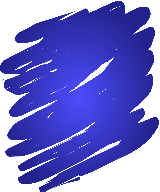 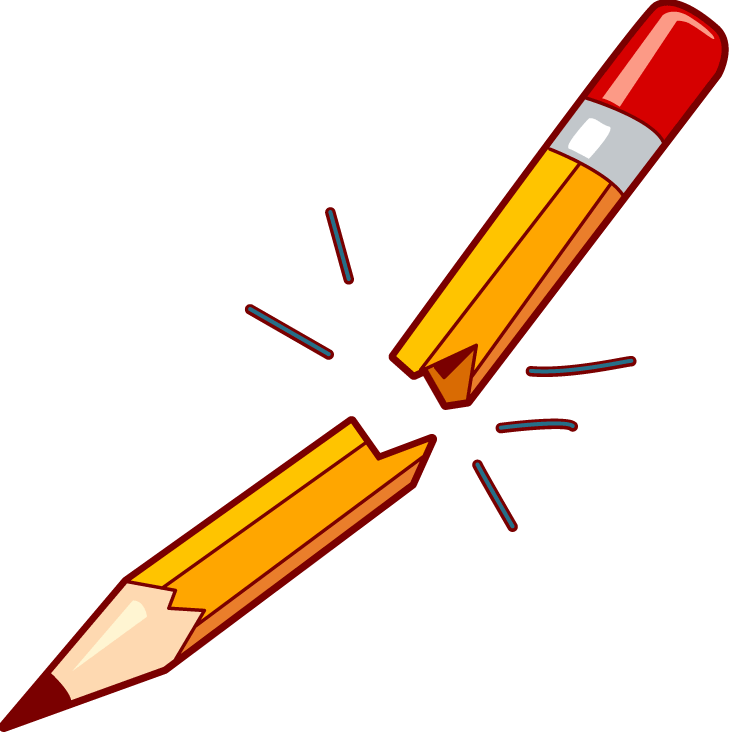 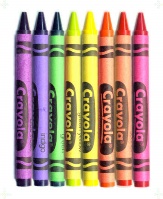 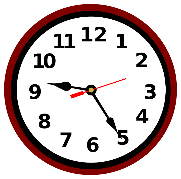 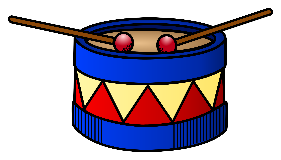 prskscsmsl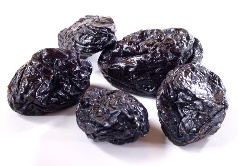 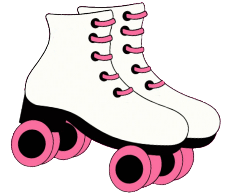 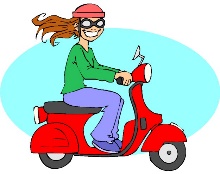 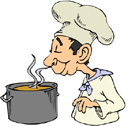 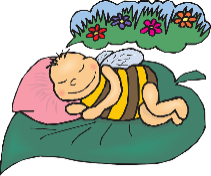 shchthphwh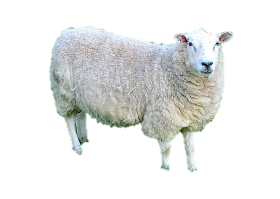 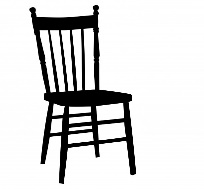 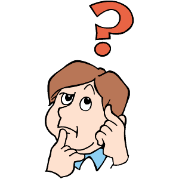 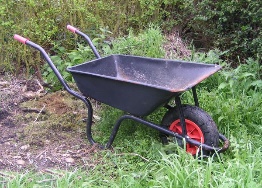 frflgrglpl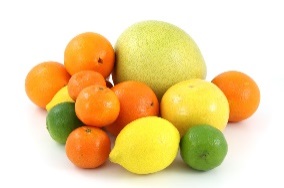 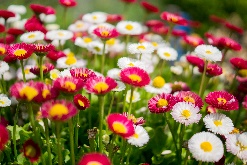 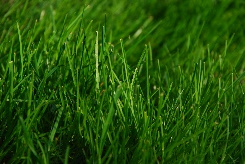 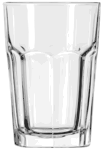 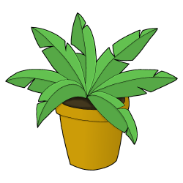 snspswsttr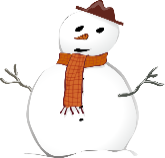 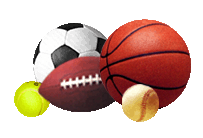 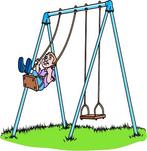 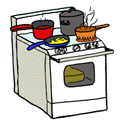 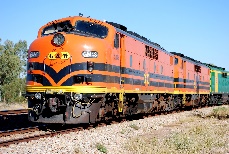 twstrscrspispl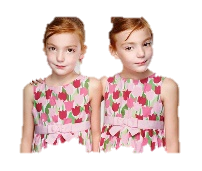 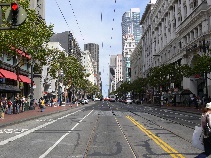 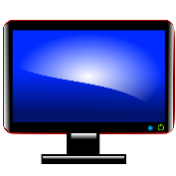 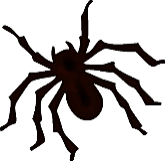 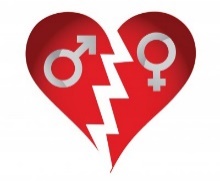 “KN”“KN”“KN”“KN”“KN”kneeknowknifeknowknight“CK” (end of word)“CK” (end of word)“CK” (end of word)“CK” (end of word)“CK” (end of word)“CK” (end of word)“CK” (end of word)“CK” (end of word)“CK” (end of word)“CK” (end of word)“CK” (end of word)“CK” (end of word)“CK” (end of word)“CK” (end of word)checkcheckcheckduckduckduckducknecknecknecknecksicksicksickchickchickchicklicklicklicklickrockrockrockrocksocksocksock“CH” (beginning of word) (CH)“CH” (beginning of word) (CH)“CH” (beginning of word) (CH)“CH” (beginning of word) (CH)“CH” (beginning of word) (CH)“CH” (beginning of word) (CH)“CH” (beginning of word) (CH)“CH” (beginning of word) (CH)“CH” (beginning of word) (CH)“CH” (beginning of word) (CH)“CH” (beginning of word) (CH)“CH” (beginning of word) (CH)“CH” (beginning of word) (CH)chainchainchatchatchatchatcheckcheckcheckcheckchickchickchickchillychillychinchinchinchinchipchipchipchipchopchopchop“CH” (beginning of word) (K)“CH” (beginning of word) (K)“CH” (beginning of word) (K)“CH” (beginning of word) (K)“CH” (beginning of word) (K)“CH” (beginning of word) (K)“CH” (beginning of word) (K)“CH” (beginning of word) (K)“CH” (beginning of word) (K)“CH” (beginning of word) (K)“CH” (beginning of word) (K)“CH” (beginning of word) (K)“CH” (beginning of word) (K)characterChristianChristianChristianChristianchoruschoruschoruschoruschronologicalchronologicalchronologicalchronologicalchemistacheacheacheacheechoechoechoechoschool school school school “CH” - (SH)“CH” - (SH)“CH” - (SH)“CH” - (SH)“CH” - (SH)“CH” - (SH)“CH” - (SH)“CH” - (SH)“CH” - (SH)“CH” - (SH)“CH” - (SH)“CH” - (SH)machinemachinemachinemachinechampagnechampagnechampagnechampagnechefchefchaperonechaperonemoustachemoustachemoustachemoustacheparachuteparachuteparachuteparachutechaufferchauffercharadecharade “LL” “LL” “LL” “LL”balldollshellwellbellhilltallwall“SH”“SH”“SH”“SH”“SH”“SH”“SH”“SH”dishdishfishfishshapeshapeshapesheepshellshellshipshipshopshopshopwash“TH”“TH”“TH”“TH”“TH”“TH”“TH”“TH”bathbathmathmathpathpaththickthickthinthinthinkthinkthreethreethumbthumb“GH” –G“GH” –G“GH” –G“GH” –G“GH” –G“GH” –G“GH” –G“GH” –Gghostghettoghetto“GH”  - SILENT GH (end of word)“GH”  - SILENT GH (end of word)“GH”  - SILENT GH (end of word)“GH”  - SILENT GH (end of word)“GH”  - SILENT GH (end of word)“GH”  - SILENT GH (end of word)“GH”  - SILENT GH (end of word)“GH”  - SILENT GH (end of word)caughttaughttaughtbroughtbroughtlaughlaughlaughweightdoughdougheighteightdroughtdroughtdrought“GH” – F (end of word)“GH” – F (end of word)“GH” – F (end of word)“GH” – F (end of word)“GH” – F (end of word)“GH” – F (end of word)“GH” – F (end of word)“GH” – F (end of word)“GH” – F (end of word)“GH” – F (end of word)coughenoughenoughenoughtoughtoughtoughlaughlaughlaughenoughroughroughrough“NG”“NG”“NG”“NG”“NG”“NG”“NG”“NG”“NG”“NG”banggangganggangsangsangsangringringringLonglunglunglungringringring“PH”-F“PH”-F“PH”-F“PH”-F“PH”-F“PH”-F“PH”-F“PH”-F“PH”-F“PH”-FEnoughToughToughToughRoughRoughRoughgraphgraphgraphphonephoneticsphoneticsphonetics“QU”-KW“QU”-KW“QU”-KW“QU”-KW“QU”-KW“QU”-KW“QU”-KW“QU”-KW“QU”-KW“QU”-KWqualityqualityqualityquickquickquickquiverquiverquiverqueenquestionquestionquestionquietquietquiet “SH”-sh-h-h “SH”-sh-h-h “SH”-sh-h-h “SH”-sh-h-h “SH”-sh-h-h “SH”-sh-h-h “SH”-sh-h-h “SH”-sh-h-h “SH”-sh-h-h “SH”-sh-h-hcashcashfashionfashionfashionfoolishfoolishfoolishshameshamesheltersheltershouldshouldshouldshowshowshowtrashtrash“TH”-voiceless (soft sound)“TH”-voiceless (soft sound)“TH”-voiceless (soft sound)“TH”-voiceless (soft sound)“TH”-voiceless (soft sound)“TH”-voiceless (soft sound)“TH”-voiceless (soft sound)“TH”-voiceless (soft sound)“TH”-voiceless (soft sound)“TH”-voiceless (soft sound)anythinganythingauthorauthorauthorbathbathbathbreathbreathclothclothhealthhealthhealthteethteethteethnothingnothing“TH”-voiced (hard sound)“TH”-voiced (hard sound)“TH”-voiced (hard sound)“TH”-voiced (hard sound)“TH”-voiced (hard sound)“TH”-voiced (hard sound)“TH”-voiced (hard sound)“TH”-voiced (hard sound)“TH”-voiced (hard sound)“TH”-voiced (hard sound)thatthatthethethebrotherbrotherbrotherbreathebreathethosethosethroughthroughthroughalthoughalthoughalthoughsouthernsouthern“WH” – HW (soft)“WH” – HW (soft)“WH” – HW (soft)“WH” – HW (soft)“WH” – HW (soft)“WH” – HW (soft)“WH” – HW (soft)“WH” – HW (soft)“WH” – HW (soft)“WH” – HW (soft)WhatWhatWhenWhenWhenwherewherewherewhichwhichwhywhy“WH”-H (silent w)“WH”-H (silent w)“WH”-H (silent w)“WH”-H (silent w)“WH”-H (silent w)“WH”-H (silent w)“WH”-H (silent w)“WH”-H (silent w)“WH”-H (silent w)“WH”-H (silent w)whowhowholewholewhole“tion”-shun  (often makes a verb into a noun)“tion”-shun  (often makes a verb into a noun)“tion”-shun  (often makes a verb into a noun)“tion”-shun  (often makes a verb into a noun)“tion”-shun  (often makes a verb into a noun)“tion”-shun  (often makes a verb into a noun)“tion”-shun  (often makes a verb into a noun)“tion”-shun  (often makes a verb into a noun)“tion”-shun  (often makes a verb into a noun)“tion”-shun  (often makes a verb into a noun)informationinformationinflammationinflammationinflammationcombinationcombinationcombinationrelationshiprelationshipnationnationrelationrelationrelationSYLLABIC LANGUAGESYLLABIC LANGUAGESYLLABIC LANGUAGESYLLABIC LANGUAGESYLLABIC LANGUAGESYLLABIC LANGUAGESTRESS-TIMED LANGUAGESTRESS-TIMED LANGUAGESTRESS-TIMED LANGUAGESTRESS-TIMED LANGUAGESTRESS-TIMED LANGUAGESTRESS-TIMED LANGUAGESTRESS John,rememberthemilkSYLLABLES/WORDSJohn,rememberthemilk